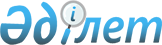 "Мемлекеттік мәдениет ұйымдарына, жекелеген кәсіби көркем, шығармашылық ұжымдарға "Ұлттық" мәртебе берудің қағидасы мен шарттарын бекіту туралы" Қазақстан Республикасы Президентінің 2011 жылғы 10 мамырдағы № 76 Жарлығына өзгеріс енгізу туралы" Қазақстан Республикасының Президенті Жарлығының жобасы туралыҚазақстан Республикасы Үкіметінің 2017 жылғы 13 ақпандағы № 57 қаулысы
      Қазақстан Республикасының Үкіметі ҚАУЛЫ ЕТЕДІ:
      "Мемлекеттік мәдениет ұйымдарына, жекелеген кәсіби көркем, шығармашылық ұжымдарға "Ұлттық" мәртебе берудің қағидасы мен шарттарын бекіту туралы" Қазақстан Республикасы Президентінің 2011 жылғы 10 мамырдағы № 76 Жарлығына өзгеріс енгізу туралы" Қазақстан Республикасының Президенті Жарлығының жобасы Қазақстан Республикасы Президентінің қарауына енгізілсін. "Мемлекеттік мәдениет ұйымдарына, жекелеген кәсіби көркем, шығармашылық ұжымдарға "Ұлттық" мәртебе берудің қағидасы мен шарттарын бекіту туралы" Қазақстан Республикасы Президентінің 2011 жылғы 10 мамырдағы № 76 Жарлығына өзгеріс енгізу туралы
      ҚАУЛЫ ЕТЕМІН:
      1. "Мемлекеттік мәдениет ұйымдарына, жекелеген кәсіби көркем, шығармашылық ұжымдарға "Ұлттық" мәртебе берудің қағидасы мен шарттарын бекіту туралы" Қазақстан Республикасы Президентінің 2011 жылғы 10 мамырдағы № 76 Жарлығына (Қазақстан Республикасының ПҮАЖ-ы, 2011 ж., № 37, 442-құжат) мынадай өзгеріс енгізілсін:
      жоғарыда аталған Жарлықпен бекітілген Мемлекеттік мәдениет ұйымдарына, жекелеген кәсіби көркем, шығармашылық ұжымдарға "Ұлттық" мәртебе берудің қағидасы мен шарттарында:
      2-тармақтың 1) тармақшасының екінші абзацы мынадай редакцияда жазылсын:
      "мәдениет саласындағы уәкілетті орган бекітетін тәртіппен берілген "Академиялық" мәртебесі бар;".
      2. Осы Жарлық қол қойылған күнінен бастап қолданысқа енгізіледі.
					© 2012. Қазақстан Республикасы Әділет министрлігінің «Қазақстан Республикасының Заңнама және құқықтық ақпарат институты» ШЖҚ РМК
				
      Қазақстан Республикасының
Премьер-Министрі

Б. Сағынтаев

      Қазақстан Республикасының
Президенті

Н. Назарбаев
